ΘΕΜΑ:    Λήψη απόφασης για την αποδοχή χρηματοδότησης από το Πράσινο Ταμείο για την υπηρεσία με τίτλο « Σχέδια Αστικής Προσβασιμότητας (Σ.Α.Π.)»  του Χρηματοδοτικού Προγράμματος «Δράσεις Περιβαλλοντικού Ισοζυγίου 2022» του Άξονα Προτεραιότητας 2 (Α.Π.2) «Αστική Αναζωογόνηση και Λοιπές Δράσεις Περιβαλλοντικού Ισοζυγίου». Σχετ.: α) Η υπ΄αριθμ.108/16-05-2022 απόφαση της Οικονομικής Επιτροπής του Δήμου Μοσχάτου- Ταύρου            β) Η υπ΄αριθμ.240.3.1/2022 απόφαση του Διοικητικού Συμβουλίου του Πράσινου ΤαμείουΤο Πράσινο Ταμείο (Ν.Π.Δ.Δ.) του Υπουργείου Περιβάλλοντος & Ενέργειας με την υπ΄αριθμ. 2479/27-04-2022 πρόσκλησή του κάλεσε τους Δήμους της χώρας για την υποβολή πρότασης χρηματοδότησης της δράσης « Σχέδια Αστικής Προσβασιμότητας (Σ.Α.Π.)»  του Χρηματοδοτικού Προγράμματος «Δράσεις Περιβαλλοντικού Ισοζυγίου 2022» του Άξονα Προτεραιότητας 2 (Α.Π.2) «Αστική Αναζωογόνηση και Λοιπές Δράσεις Περιβαλλοντικού Ισοζυγίου»..Ο Δήμος Μοσχάτου- Ταύρου ανταποκρινόμενος στην αναφερόμενη πρόσκληση και μετά την υπ. αριθμ, 108/16-05-2022 απόφαση της Οικονομικής Επιτροπής (ΑΔΑ:ΨΟΖΔΩΚΡ-ΣΘΑ) (α΄σχετ.), που ενέκρινε την υποβολή πρότασης χρηματοδότησης στο εν λόγω χρηματοδοτικό πρόγραμμα, υπέβαλε στην ηλεκτρονική πλατφόρμα του Πράσινου Ταμείου το με αρ. πρ. 3092/17-5-2022 σχετικό αίτημα.Το Διοικητικό Συμβούλιο του Πράσινου Ταμείου με την Αρ. 240.3.1/2022 (ΑΔΑ:9ΨΘΤ46Ψ844-97Δ) απόφασή του (β΄σχετ.), ομόφωνα αποφάσισε την έγκριση της πρότασης του Δήμου Μοσχάτου- Ταύρου για την δράση « Σχέδια Αστικής Προσβασιμότητας (Σ.Α.Π.)»  και την ένταξή του στον Άξονα Προτεραιότητας 2 «Αστική Αναζωογόνηση και Λοιπές Δράσεις Περιβαλλοντικού Ισοζυγίου» του Χρηματοδοτικού Προγράμματος «Δράσεις Περιβαλλοντικού Ισοζυγίου έτους 2022» έως του ποσού 49.600,00€ συμπεριλαμβανομένου Φ.Π.Α.Κατόπιν των παραπάνω παρακαλούμε για την λήψη απόφασης για την αποδοχή της χρηματοδότησης από το Πράσινο Ταμείο ύψους 49.600,00€ συμπεριλαμβανομένου Φ.Π.Α. για την υπηρεσία με τίτλο « Σχέδια Αστικής Προσβασιμότητας (Σ.Α.Π.)»  του Χρηματοδοτικού Προγράμματος «Δράσεις Περιβαλλοντικού Ισοζυγίου 2022» του Άξονα Προτεραιότητας 2 (Α.Π.2) «Αστική Αναζωογόνηση και Λοιπές Δράσεις Περιβαλλοντικού Ισοζυγίου».Συνημμένα:Η υπ΄αριθμ. 108/16-05-2022 απόφαση της ΟΕΗ υπ΄αριθμ. 240.3.1/2022  απόφαση του Διοικητικού Συμβουλίου του Πράσινου Ταμείου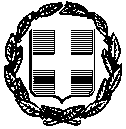 ΕΛΛΗΝΙΚΗ ΔΗΜΟΚΡΑΤΙΑΕΛΛΗΝΙΚΗ ΔΗΜΟΚΡΑΤΙΑΕΛΛΗΝΙΚΗ ΔΗΜΟΚΡΑΤΙΑ         Μοσχάτο  28 - 06 - 2022    ΔΗΜΟΣ  ΜΟΣΧΑΤΟΥ - ΤΑΥΡΟΥΔΗΜΟΣ  ΜΟΣΧΑΤΟΥ - ΤΑΥΡΟΥΔΗΜΟΣ  ΜΟΣΧΑΤΟΥ - ΤΑΥΡΟΥΔ/ΝΣΗ ΤΕΧΝΙΚΩΝ ΥΠΗΡΕΣΙΩΝ & ΔΟΜΗΣΗΣΥΠΗΡΕΣΙΑ ΔΟΜΗΣΗΣΔ/ΝΣΗ ΤΕΧΝΙΚΩΝ ΥΠΗΡΕΣΙΩΝ & ΔΟΜΗΣΗΣΥΠΗΡΕΣΙΑ ΔΟΜΗΣΗΣΔ/ΝΣΗ ΤΕΧΝΙΚΩΝ ΥΠΗΡΕΣΙΩΝ & ΔΟΜΗΣΗΣΥΠΗΡΕΣΙΑ ΔΟΜΗΣΗΣ---------------------------------------------------------------------------------         Αριθ. Πρωτ.  : Δ.Υ,Ταχ. Δ/νση      :Κοραή 36 & Αγ. Γερασίμου         Προς          ΠΡΟΕΔΡΟ ΟΙΚΟΝΟΜΙΚΗΣ              ΕΠΙΤΡΟΠΗΣ         ΕΝΤΑΥΘΑΤαχ. Κώδ.      :183 45         Προς          ΠΡΟΕΔΡΟ ΟΙΚΟΝΟΜΙΚΗΣ              ΕΠΙΤΡΟΠΗΣ         ΕΝΤΑΥΘΑΤηλέφωνο:213 2019614         Προς          ΠΡΟΕΔΡΟ ΟΙΚΟΝΟΜΙΚΗΣ              ΕΠΙΤΡΟΠΗΣ         ΕΝΤΑΥΘΑFAX:210 9416154         Προς          ΠΡΟΕΔΡΟ ΟΙΚΟΝΟΜΙΚΗΣ              ΕΠΙΤΡΟΠΗΣ         ΕΝΤΑΥΘΑΑρμόδιος υπάλληλος:Καλογήρου Ο.         Προς          ΠΡΟΕΔΡΟ ΟΙΚΟΝΟΜΙΚΗΣ              ΕΠΙΤΡΟΠΗΣ         ΕΝΤΑΥΘΑΟ Εντεταλμένος ΣύμβουλοςΤ.Υ.ΔΜ-Τ & ΔόμησηςΣΑΒΒΑΣ ΙΩΑΝΝΗΣΗ ΔιευθύντριαΤ.Υ.ΔΜ-Τ & ΔόμησηςΤΣΙΩΛΗ ΑΜΑΛΙΑΠΟΛΙΤΙΚΟΣ ΜΗΧΑΝΙΚΟΣ ΤΕ